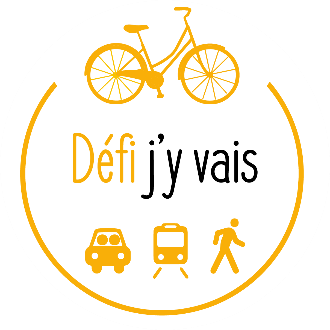 Candidature dotation solidaire 2023Actions de promotion des mobilités actives, partagées, solidaires ou inclusivesDossier de candidatureIdentification du porteur de l’actionObjet statutaire :	Domaines et territoire d’intervention :	Description de vos principales activités:	Budget annuel global :  Votre projet(merci de donner le plus d’informations possibles en remplissant les paragraphes ci-dessous)Nom du projet :	Résumé du projet :Objectifs du projet :Territoire géographique de mise en œuvre :Actions mises en œuvre :Affectation de la dotation :Investissement :Fonctionnement (hors dépenses salariales) : Moyens humains mobilisés :Moyens matériels mobilisés :Partenaires associatifs, publics, privés :Objectifs de participation des usagers, du public, ou d’impact sur les pratiques :Calendrier du projet :Budget prévisionnel du projetCommentaires éventuels sur le budget prévisionnel du projet : Informations complémentaires :Illustrations  (mettre dans un document en annexe les éventuelles photographies ou schémas explicatifs)NomAcronymeAffiliation éventuelle (fédération, …)AdresseCode postalVilleCourrielSite internetNom du président / responsable de la structureCourriel Téléphone(s)Nom du responsable du projet (si différent)Courriel Téléphone(s)DépensesCoût totalRecettesMontantAchats (équipement, matières et fournitures)Dotation « Défi j’y vais »	maxi 5 000 €Services extérieurs (locations, assurances, documentations…)Subventions sollicitées / envisagées (préciser origine)- - - Prestations extérieures (honoraires, missions et réceptions…)Ventes de prestations ou servicesAutres dépenses (à préciser)Participation des usagers, des bénéficiairesTOTAL dépenses du projetFonds propresAutres recettes (à préciser)TOTAL des recettesdu projet